PERNYATAAN TENTANG SUMBER BIAYA PENDIDIKANPROGRAM MAGISTER ILMU BIOMEDIK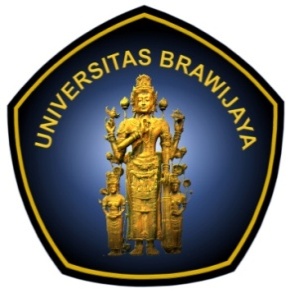 KEMENTERIAN RISET, TEKNOLOGI, DAN PENDIDIKAN TINGGIUNIVERSITAS BRAWIJAYAFAKULTAS KEDOKTERANPROGRAM MAGISTER ILMU BIOMEDIKJalan Veteran, Malang 65145, Jawa Timur – IndonesiaTelp. (62)(341) 551611; 569117; 567192 Pes. 213, 214 – Fax. (62)(341) 564755 E-mail: sekr.fk@ub.ac.id Website: http://biomedical.fk.ub.ac.idYang bertanda tangan di bawah ini:Yang bertanda tangan di bawah ini:Yang bertanda tangan di bawah ini:Yang bertanda tangan di bawah ini:1.   Nama Lengkap dan Gelar1.   Nama Lengkap dan Gelar:…………………………………………………………………….…………………………………………2.   Tempat dan Tanggal Lahir2.   Tempat dan Tanggal Lahir:......................……………………………. , ………..-………….-……………3.   Instansi3.   Instansi:…………………………………………………………………….…………………………………………4.   NIP4.   NIP:…………………………………………………………………….…………………………………………5.   Pangkat/Golongan 5.   Pangkat/Golongan :…………………………………………………………………….…………………………………………6.  Alamat Instansi6.  Alamat Instansi:…………………………………………………………………….…………………………………………7.  Telp/HP/Fax 8.  Email7.  Telp/HP/Fax 8.  Email::………………………..….…/……...…………………………/……………………………………………………………………………………………………………….…………………………………………Menyatakan bahwa, jika saya telah diterima sebagai mahasiswa Program Magister Ilmu Biomedik Fakultas Kedokteran Universitas Brawijaya maka,Menyatakan bahwa, jika saya telah diterima sebagai mahasiswa Program Magister Ilmu Biomedik Fakultas Kedokteran Universitas Brawijaya maka,Menyatakan bahwa, jika saya telah diterima sebagai mahasiswa Program Magister Ilmu Biomedik Fakultas Kedokteran Universitas Brawijaya maka,Menyatakan bahwa, jika saya telah diterima sebagai mahasiswa Program Magister Ilmu Biomedik Fakultas Kedokteran Universitas Brawijaya maka,Saya bersedia menanggung seluruh biaya pendidikan selama belajar.Saya bersedia menanggung seluruh biaya pendidikan selama belajar.Saya bersedia menanggung seluruh biaya pendidikan selama belajar.Instansi saya menanggung seluruh biaya pendidikan selama belajarInstansi saya menanggung seluruh biaya pendidikan selama belajarInstansi saya menanggung seluruh biaya pendidikan selama belajarSeluruh biaya pendidikan selama belajar akan ditanggung oleh pemberi beasiswa/sponsor, yaitu Seluruh biaya pendidikan selama belajar akan ditanggung oleh pemberi beasiswa/sponsor, yaitu Seluruh biaya pendidikan selama belajar akan ditanggung oleh pemberi beasiswa/sponsor, yaitu (sebutkan) ….………………………………………………………………………………………………………....................................(sebutkan) ….………………………………………………………………………………………………………....................................(sebutkan) ….………………………………………………………………………………………………………....................................Saya berharap memperoleh beasiswa dari …………………………………………………………………….........................Saya berharap memperoleh beasiswa dari …………………………………………………………………….........................Saya berharap memperoleh beasiswa dari …………………………………………………………………….........................…………………………,,,Menyetujui:Rektor/Pimpinan Instansi/Lembaga/Sponsor……………………………………………………Nama terang, tandatangan, dan stempel  Calon Mahasiswa,Materai Rp 6.000,-……………………………………………………………………Nama terang dan tandatanganCalon Mahasiswa,Materai Rp 6.000,-……………………………………………………………………Nama terang dan tandatanganCalon Mahasiswa,Materai Rp 6.000,-……………………………………………………………………Nama terang dan tandatanganCalon Mahasiswa,Materai Rp 6.000,-……………………………………………………………………Nama terang dan tandatanganCalon Mahasiswa,Materai Rp 6.000,-……………………………………………………………………Nama terang dan tandatanganCalon Mahasiswa,Materai Rp 6.000,-……………………………………………………………………Nama terang dan tandatanganCalon Mahasiswa,Materai Rp 6.000,-……………………………………………………………………Nama terang dan tandatanganCalon Mahasiswa,Materai Rp 6.000,-……………………………………………………………………Nama terang dan tandatanganCalon Mahasiswa,Materai Rp 6.000,-……………………………………………………………………Nama terang dan tandatanganCalon Mahasiswa,Materai Rp 6.000,-……………………………………………………………………Nama terang dan tandatanganCalon Mahasiswa,Materai Rp 6.000,-……………………………………………………………………Nama terang dan tandatanganCalon Mahasiswa,Materai Rp 6.000,-……………………………………………………………………Nama terang dan tandatanganCatatan	:	Tulis dengan huruf balok dan sebaiknya menggunakan tinta hitamCatatan	:	Tulis dengan huruf balok dan sebaiknya menggunakan tinta hitamCatatan	:	Tulis dengan huruf balok dan sebaiknya menggunakan tinta hitamCatatan	:	Tulis dengan huruf balok dan sebaiknya menggunakan tinta hitamCatatan	:	Tulis dengan huruf balok dan sebaiknya menggunakan tinta hitamCatatan	:	Tulis dengan huruf balok dan sebaiknya menggunakan tinta hitamCatatan	:	Tulis dengan huruf balok dan sebaiknya menggunakan tinta hitamCatatan	:	Tulis dengan huruf balok dan sebaiknya menggunakan tinta hitamCatatan	:	Tulis dengan huruf balok dan sebaiknya menggunakan tinta hitamCatatan	:	Tulis dengan huruf balok dan sebaiknya menggunakan tinta hitamCatatan	:	Tulis dengan huruf balok dan sebaiknya menggunakan tinta hitamCatatan	:	Tulis dengan huruf balok dan sebaiknya menggunakan tinta hitamCatatan	:	Tulis dengan huruf balok dan sebaiknya menggunakan tinta hitam